Краевое государственное бюджетноеПрофессиональное образовательное учреждение«Автомобильно – технический колледж»Конкурс профессионального мастерства«Лучший по профессии Лаборант – эколог»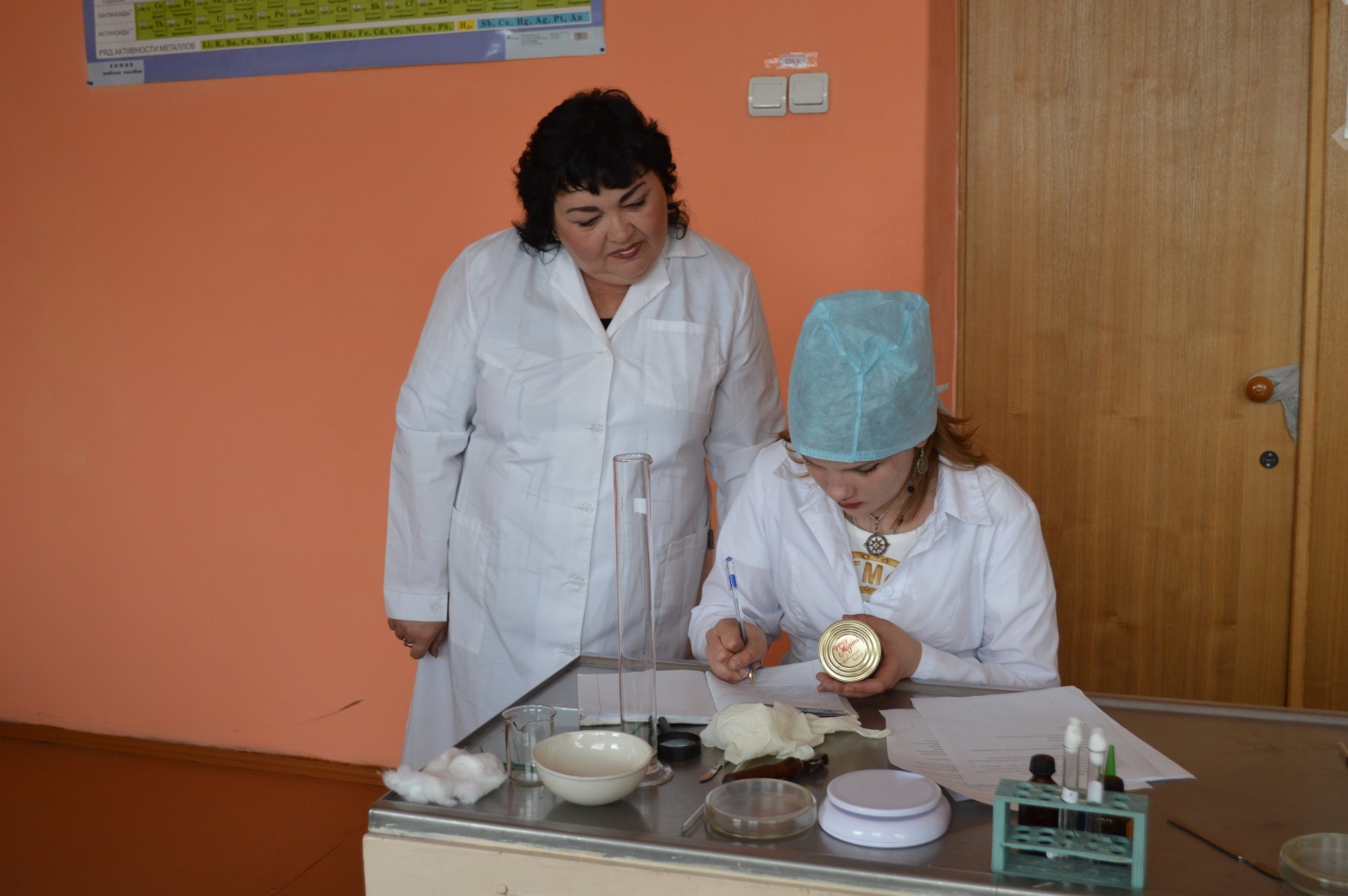 Мастер производственного обучения: О.В. Лещукг. Уссурийск 2018Пояснительная запискаДанный конкурс проводится среди обучающихся I,2 курсов «Лучший по профессии «Лаборант – эколог» в  рамках недели проходившей   с 27 по 30 апреля  2015 года в  колледже.Цель конкурса состоит в том, чтобы развивать у обучающихся познавательную деятельность и смекалку, кругозор и интерес к профессии.Конкурс состоит  из 3 этапов1 этап – домашнее  задания2 этап – выполнение теоретической  части3 этап – выполнение практической  частиЗадачи  конкурса:совершенствование  профессиональных  и  общих компетенций(ПК.2.1-2.4, ОК.1-ОК.6), внедрение в учебный  процесс  рациональных приемов  и методов труда;определение качества знаний,  умений  и навыков  профессиональной  подготовки  по  профессии «Лаборант-эколог»;развитие навыков планирования, организации   и самоконтроля  учебно-производственной деятельности, умение работать с оборудованием, приборами , пользоваться необходимыми учебными пособиями , справочной  литературой, интернет-ресурсами.формирование  и  развитие познавательных  интересов, положительного отношения обучающихся к содержанию и процессу обучения;развитие мышления и творческого поиска путей эффективного решения  познавательных  задач, мобилизация  нравственно-волевых усилий  на  достижение поставленных  целей; повышение роста значимости  и  интереса к  осваиваемой  профессии, выявление талантливыхучащихся.Конкурс профессионального мастерства« Лучший  по  профессии  Лаборант – эколог  2015 года»                                                                                       Автор: Лещук Ольга Валерьевна                                                                                                  мастер производственного                                                                                                         обучения по профессии:                                                                                                                «Лаборант – эколог»Цели конкурса:Образовательные:-совершенствование  профессиональных  и общих компетенций ,(ПК.2.1-2.2,ПК.2.3,ПК.2.4,ОК.1,ОК.2,ОК.3,ОК.4,ОК.5,ОК.6) , внедрение в учебный про-цесс  рациональных  приемов и  методов труда;-определение  качества  знаний, умений и навыков, практического  опыта, профессиональной  подготовки конкурсантов  по  профессии  «Лаборант-эколог»Развивающие:-развитие  навыков  планирования, организации и самоконтроля учебно-производственной  деятельности,  умения работать с оборудованием, поль-зоваться  необходимыми учебными пособиями, справочной литературой,интернет-ресурсами;-формирование  и развитие познавательных  интересов, положительного от-ношения  студентов к содержанию и процессу обучения;-развитие  мышления  и  творческого поиска путей эффективного решенияпознавательных задач , мобилизации  нравственно-волевых усилий на достижение  поставленных  целей;Воспитательные:-повышение роста значимости и интереса  к осваиваемой профессии-выявление талантливых учащихся.Форма проведения: конкурс, состоящий из 3-х частей:домашнего  задания (подготовить эмблему и визитку о своей будущей профессии (стих, рассказ и т.д), теоретической части ( ответить на тестовые задания), практической части (исследование консервированной кукурузы). Критерии оценки выполнения практического задания:1.Организация рабочего мест при  выполнении практических работ;2.Подготовка  средств, материалов для выполнения анализа;3.Соблюдение  правил обращения с оборудованием;4.Правильное выполнение  технологических приемов анализа;5.Качество  работы;6.Соблюдение технических  и  технологических  требований:7.Демонстрация  трудовых приемов  и  операций,  соблюдение  норм  времени, правил  безопасности  и  исполнительного  мастерства.Оборудование  и  оснащение  конкурса: рабочее  место конкурсантов, весы,тузлук, цилиндр, консервированная кукуруза, раствор  крахмала, йод, инструкционные  карты, инструкция по ТБ.Место проведение:  лаборатория физико-химических методов анализа  № 215Участники конкурса: 5 участников из группы №14 , 5 участников из группы № 24.Ход  проведения:1.Организационный  момент.Приветствие конкурсантов  и членов жюри ,гостей – 2 мин.Ведущий: Добрый день, уважаемое жюри, гости, участники конкурса!Сегодня необычный  день, мы проводим конкурс по профессии «Лучший Лаборант 2015 года» в  рамках недели по профессии «Лаборант-эколог». Читает  стихотворение  о лаборантах.О своей профессии ЛАБОРАНТА-ЭКОЛОГА я расскажу стихами. 

Я пришла в колледж  учиться, 
Чтоб прибавить знаний в голове. 
Это может в жизни пригодиться 
Мне в дальнейшей, в будущей судьбе. 

Моя профессия – эколог-лаборант 
И выбрала я её по предсказанию сердца. 
Слова мои, наверно, подтвердят, 
Что думала я о ней с раннего детства. 

И вот я стою сейчас в белом халате, 
Вокруг препараты и множество колб. 
И нужно полжизни на это потратить, 
Чтоб я лаборант ошибаться не мог. 

Бродя по селениям нашего края, 
Различные вещи на пробы беру. 
На карте места эти все отмечая, 
К себе образцы на проверку несу. 

И если случиться – состав этот вреден – 
- То обществу я, об этом скажу. 
Пусть нарушители будут в ответе – 
Я, этим очищу от грязи страну. 

В нашей работе важно узнать, 
Кем лаборант собирается стать? 
Работать с растворами и с кислотой, 
С воздухом, почвой, прозрачной водой. 

Эта профессия нужна везде, 
На всей обширной нашей земле. 
Главное – химия и от того, 
Мы учим, зубрим, во сне видим её. 

Нам экология очень нужна, 
Чтоб знать: от чего река нечиста, 
Чтоб выяснить: Где? Когда? Почему? 
Завод загрязняет нашу среду. 

Строго чтим мы законы природы 
И думаем обо всем: 
О жизни, земле, 
И о многом другом. 

Лаборант ты или химик, 
Но задача не проста: 
Химия бывает вредной, 
Хоть творит и чудеса.2.Обьявление  целей и задач конкурса – 2 минВедущий  объявляет цели и задачи  конкурса3.Представление  состава жюри -2 минВедущий  представляет  состав жюриПредседатель: Бражник Т.И-зам. директора по УПРЧлены жюри:Асинский А.С –старший мастерКирдяшкина Ю.Н-методист колледжаВерхотурова В.В –председатель секции мастеров п/о и преподавателей спец.дисциплинДомошенкина Е.В-преподаватель спец.дисциплин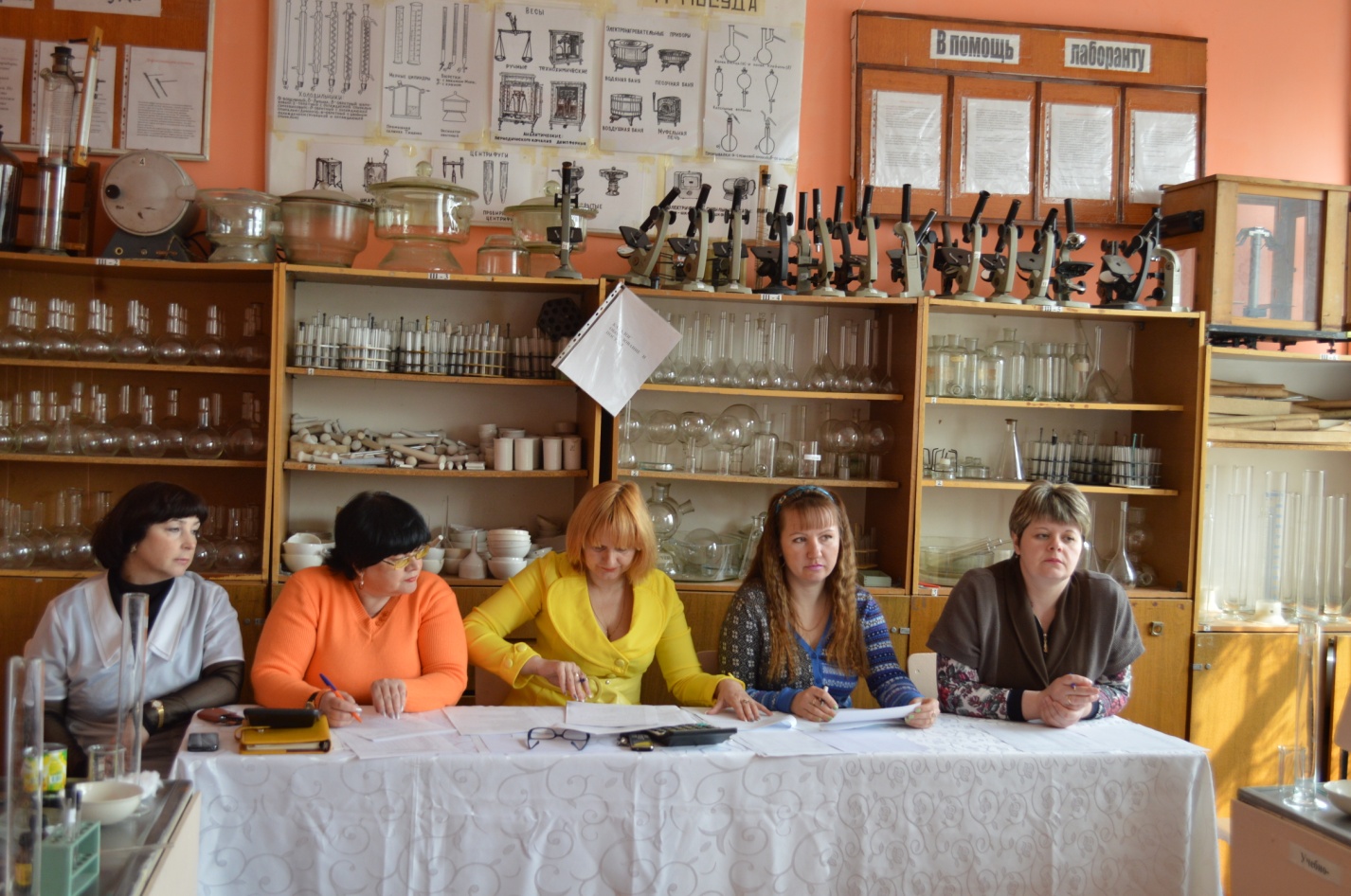 4.Представление  участников конкурса – 3 минВедущий: Позвольте  мне представить участников конкурса:Под номером №1 Пархоменко Станислав, студент  группы №24Под  номером №2 Завгородняя Марина, студентка группы №24Под номером №3 Евдокимов Никита, студент группы №24Под номером №4 Борисова Яна, студентка группы № 24Под номером №5 Макарова Юлия,студентка группы №14Под номером №6 Нечипуренко Анастасия ,студентка  группы №14Под номером №7 Есина Мария , студентка группы №14Под номером №8 Секан Виоллета,студентка группы №14Под номером №9 Трофимова Ольга, студентка группы № 14Ведущий: 1 часть конкурса, проверка домашнего задания (эмблема, подготовить  визитку, рассказ  или стих о своей будущей профессии). оцевание  этого конкурса по 5-бальной системе.Участники конкурса представляют себя. Проверка  выполнения домашнего  задания (эмблему, рассказ о своей будущей профессии) – 10 мин.Жюри  оценивают 1 этап  конкурса.Ведущий: 2  этап – проверка  теоретических знаний, выполнения тестовых заданий. Отводится 20 минут , не забудьте подписать листы. Выберите правильный  вариант ответа из  предложенных вариантов. За каждый  правильный  ответ вы получаете 1 балл.2.Проверка  теоретических  знаний (выполнение тестовых заданий) – 20 мин.Задание:1.К мерной  посуде  относиться?а).пипетки, пробирки, стаканыб).бюретки, стаканы, пипеткив).пипетки, цилиндры,бюретки2.Воронки бывают?а).делительные,ребристые,центрифужныеб)делительные,капельные,ребристыев)делительные,обычные,градуированные3.Реактивы- это?а)вещества,которые  получают в результате анализовб).вещества определенной степени чистоты,используемые для опыта и анализовв) вещества, применяемые для получения газов. 4.Растворы– это ?а).коллоидные системыб)смесь органических и неорганических  веществв).сложное вещество из нескольких компонентов5.Весы  имеют общее в устройстве ?а).чашки, отвес,коромысло б).арретир,чашка, коромыслов).чашки, коромысло,демпферы 6.Приборы  для  определения температуры – это?а) ареометрб).термометрыв) пирометрыг)барометры7.Термометры бывают?а).спиртовые,водяные,ртутныеб).ртутные,спиртовые,толуоловыев).ртутные,спиртовые,газовые8.По точке  кипения и замерзания воды?а).название  веществаб).плотность веществав)массу вещества9.Что  такое  плотность?а).отношение массы  вещества к  его обьемуб)отношение плотности вещества к его обьемув)отношение давления вещества к его обьему10.Плотность  вещества зависит?а)от давления и температуры веществаб)чистоты  и температуры веществав) от чистоты и массы вещества11.Какие приборы  используются для определения плотности вещества?а).пикнометры,ареометры,валюмометрыб)ареометры,термометры,манометрыв)пикнометры,весы,термографы12.Плотность вещества выражается ?а).в граммахб).г/см 3в).в градусах  ареометра13.Какие реактивы обязательно должны  быть в лаборатории?а). кислоты, щелочи, соли, перекись  водородаб).индикаторы, дистиллированная вода, щелочи, эфиры14.Каким  образом затушить  возникший пожар?а).залить водойб).использовать огнетушительв).засыпать песком15.Как правильно  приготовить раствор кислоты?а).кислоту   лить в водуб).воду лить в кислоту16.Что означает цветная полоска на этикетке?а).чистоту реактиваб).свойства  реактивав).назначение реактива17.Как установить окончание  сушки?а).взвешиваниемб).выпариваниемв).титрованием18.При какой температуре  плотность  воды равно ее массе?а).при О Сб).при  20 Св).при -1С19.Перед  началом работы мерную посуду ?а).взвешиваютб).сушатв)колибруют20.Равновесие весов устанавливают с помощью?а).арретирное  устройствоб).балансировочный винтв).отвесов и нивелиров.Эталоны  ответов  на тест:Жюри  подводит  итоги 2 этапа конкурса3.Выполнения практического задания – 2 часаВедущий: Настало  время для выполнения 3 этапа конкурса, выполнения практического задания. Проводит  вводный инструктаж. Знакомство с техникой  безопасности, участники  расписываются в протоколе и приступают к заданию.1.Определение  тары по ГОСТУ.2.Анализ калорийности  продукта.3.Определение тузлука в мл.4.Определение  средней пробы зерна5.Определение затхлости зерна6.Вкус7.Количество поврежденных зерен из  средней  пробы8.Определение  крахмала9.Вывод (по таблице №1)4.Подведение  итогов и награждение победителей-20 мин.Победители  конкурса определяются по максимальным  показателям (баллам) выполнения конкурсных заданий. Каждый  член жюри составляетведомости оценок выполнения домашнего , теоретического и практическогозаданий, заносят в ведомость  оценок выполнения домашнего задания, результаты выполнения теоретического задания  заносят в ведомость оценок выполнения теоретического  задания, и соответственно, практическое задание в ведомость оценок выполнения практического задания. Затем  заполняется  сводная ведомость  оценок выполнения всех заданий конкурса,общее количество  баллов и  определяется место  каждого участника конкурса. Участника конкурса, занявшие 1,2,3 места , награждаются почетными  грамотами, ценными подаркамиВедомость  оценок выполнения практического заданияКонкурса профессионального мастерства по профессии« Лаборант –эколог»Дата: «18мая» 2017 годаОценивание  по 5-ти  бальной системеСводная ведомость оценок выполнения теоретического и практического заданийКонкурса профессионального мастерства по профессии «Лаборант – эколог»обучающихся в группе № 14 ,24                                        Дата: «18»  мая 2017 годаИнструкция при работе в химико - бактериологической лабораторииРаботать в лаборатории в наглухо застёгнутом халате и головном уборе (косынка, шапочка).В помещении лаборатории не принимать пищу и воду, не курить, не допускать излишних разговоров и переходов.Пользоваться при работе только своим рабочим местом и прикреплённым к нему оборудованием.Соблюдать чистоту и опрятность в работе, работать сидя. После окончания работы тщательно продезинфицировать и вымыть руки с мылом.Использованные пипетки, предметные и покровные стёкла шпатели и т.п. помещают в дезинфицирующий раствор. Пинцеты, петли и некоторые другие металлические предметы прожигают в пламени горелки.Все использованные материалы сжигать или обезвреживать в автоклаве.Стол, одежду, обувь и другие предметы случайно загрязнённые исследуемым материалом или культурой микробов подвергаются немедленной дезинфекции в присутствии преподавателя.После окончание работы рабочее место привести в порядок.Обязательно проводить влажную уборку и проводить периодически дезинфекцию всех рабочих мест и помещений, стерилизацию оборудования.Техника безопасности при работе с весами всех типовС весами, особенно аналитическими, нужно обращаться всегда очень осторожно. Без нужды не следует переставлять весы с места на место.Весы всегда должны быть чистыми. Если при взвешивании чашки весов случайно окажутся загрязнёнными, надо немедленно вытереть их.Для взвешивания всегда надо пользоваться какой - либо тарой. Нельзя насыпать непосредственно на чашку весов никаких веществ.Около весов для грубого взвешивания и технохимических весов надо иметь банку с дробью для тарирования.Взвешивание дурно пахнущих и ядовитых веществ на весах для грубого взвешивания и технохимических весах нужно проводить только в вытяжном шкафу.На аналитических весах  нельзя взвешивать в открытых сосудах йод, растворы аммиака, концентрированные кислоты -  азотную, соляную и уксусную, трёх – и пятихлористый фосфор и вообще летучие вещества, которые могут в парообразном состоянии действовать на материалы.Определение   тары по ГОСТУПрактическая работа № 1В  соответствии  с ГОСТ 13799-81 «Продукция  плодовая, ягодная, овощная и грибная  консервированная.Упаковка, маркировка, транспортирование ихранение» консервированная кукуруза должна быть оформлена по следующим требованиям:1.Маркировка банок должна включать в себя художественное оформление, текст на этикетке  или поверхности  тары и условные обозначения.2.Оформление.3.Бумажная  этикетка4.Текс на банке на банке должен содержать данные на  государственном  языке  страны  изготовителя-Штриховой код-Наименование предприятия-Наименование продукции-Обозначение нормативного документа на продукцию-Массу  нетто-Сорт-Срок  годностиВывод:Практическая работа № 2Анализ  калорийности  продукта.1.Пищевая  ценность.2.Калорийность3.Белки4.Жиры5.Углеводы6.Пищевые  волокна7.Тузлук.8.Моно- дисахариды9.ЗолаЭнергетическая ценность кукурузы  составляет – ?Калорийность сахарной консервированной кукурузы-? Энергия (калорийность)  пищи аккумулируется в  пищевых веществах (белках, жирах и углеводах). Известно, что  1г жиров дает  9 ккал, а 1 г белков-4 ккал.,что покаэывает соотношение этих веществ в продукте исходя из  их вклада в калорийность данного продукта. Жиров нет в образцах № 1 и     4, а вот углеводов в этих образцах больше, чем в других.    Вывод:Практическая работа № 3Определение  тузлука в  мл1.Сливаем  жидкость в цилиндр, чтоб не было помарок, потерь на мл2.Определить  тузлук в  весе.3.Вывод:Практическая  № 4Определение  средней пробы  зернаПервая   средняя проба отбирается  для определения:(качества)- чистота семянВторая  средняя проба отбирается для определения:-влажность семян- засоренности  вредителямиВторая средняя проба помещается  в стеклянные  тары.Третья  средняя проба отбирается для  определения  зараженности болезнями.Отбор средних образцов оформляется актом в двух экземплярах: один акт  остается в хозяйстве, другой вместе с семенами отправляется в контрольно-семенные лаборатории (КСЛ). В  течении двух дней отправляют ГСИ (Гос Селекционная Инспекция). Время хранения партии семян – 1 год.Отбор  средней  пробы зерна с помощью делителя и вручную.Зерно  навески перемешивают, разравнивают тонким слоем в виде квадратакоторый  делят по диагонали на четыре треугольника, и из двух  противоположных  треугольников, начиная  с вершины,  отсчитывают подрядпо 10 целых зерен , не отнесенных к сорной  или зерновой примеси, получают две пробы по 10 зерен в каждой.3.Вывод:Практическая №5Определения  затхлости  зернаИзменение цвета, потеря блеска могут сигнализировать о воздействии микроорганизмов на оболочки зерна так же, как и образование темных пятен на  отдельных зернах, Цвет зерна  изменяется в результате.  самосогревания,увлажнения, воздействия  плесеней и т.д. Поэтому практики рекомендуют,кроме просмотра образцов в лаборатории, обращать серьезное  внимание на цвет и запах зерна. Затхлый запах  обычно связан с появлением плесеней и указывает, следовательно, на развитие микроорганизмов, а спиртовой , солодовый запахи- на  процессы  брожения и  т. дДля  лучшего  распознавания  запаха, некоторое  количества зерна  заливают водой , имеющей температуру  60-70 , и спустя 2-3 минуты , подвергают  его органолептической  оценке на запах.Вывод:Практическая №6ВкусДело в том, что зерна кукурузы этой банке  как на подбор – аппетитные,красивые, идеально ровные, без малейшего изьяна и очень большие. А вот по вкусу они оставляют желать лучшего: он показался каким-то неестественным,»химическим». Есть эту кукурузу было неприятно. Дегустация  провела резкую грань  между образцами  теста,разделив кукурузу на сьедобную и несьедобную. Сахарная кукуруза отличается высокими вкусовыми качествами  и содержит большое количество сахара, зерна крупные, ароматные, сладкие как мед.1.Вкус (неестественный, химический)2.Консистенция  зерен (неестественная, хрустящая, как у соленного огурца, сырые, недоваренные3.Сьедобная, несъедобная.Вывод:Практическая  №7Количество  поврежденных  зерен из средней  пробыПроцесс  очистки не сложен, так как из  крупных зерен легко отделить более мелкие семена других культурных растений и сорные  примеси. Наибольшие  трудности представляет выделение дефектных зерен. Отделение зародыша-важнейшая задача процесса  переработки, так как большое  содержание жира делает  нежелательным его присутствие  как в промежуточных  продуктах, так и в готовой  продукции, Зародыш  кукурузы может быть  использован как  сырье  для получения  пищевого  масла. Длина  зерна кукурузы  изменяется в зависимости от сорта 5 до 15 мм. Очистив  среднюю пробу от органической примеси: пленки, частицы стерж стеблей, листьев, обертки  початков, получилось не совсем красивая картина. С помощью пинцета, отделили качественные зерна в одну чашки Петри, в другую поместили зерновую  примесь. Произвели расчет.Отделяют  с помощью  пинцета  целые  зерна и их взвешивают, умножают на 4 и получают зерно в банке.Вывод:Практическая № 8Определение   крахмалаОтбираем  с помощью  пипетки  из общего  образца тузлук в пробирку. К 3 мл тузлука добавляем каплю раствора йода. Появляется окрашивание, по которому  судим о наличии крахмала  иди амилопектина. Но  обратите, внимание не все наши  образцы  приобрели сине-фиолетовый цвет,а только №3, в пробирке под №1-только следы крахмала. Амилопектин, в отличие от амилозы, дает с йодом красно-фиолетовое  окрашивание ( 1 макс  520-555 нм). Содержание амилопектина в зернах  крахмала в несколько раз превышает количество амилозы и именно это мы наблюдаем в образце №4Общий  вывод: по всем 8 практическим работам  (по таблице № 1)В таблице № 1 приведено  содержание  пищевых  веществ ( калорийности, белков, жиров, углеводов, витаминов и минералов) на 100 г съедобной части в разных образцах.Ведомость  оценок  выполнения  домашнего задания  конкурса профессионального мастерствапо профессии: «Лаборант-эколог»Дата  проведения  18  мая  2017 года                         Оценивать  по 5 –ти бальной  системе.Согласованно                                                                               УтверждаюЗам по УПР______Т.И. Бражник                               Директор КГБ ПОУ «АТК»Ст .мастер _______А.С.Асинский                             __________В.В.Клейменов«____» «________»  2015 г                                         «____»»_______»2015 гПЛАН  НЕДЕЛИПО  профессии « ЛАБОРАНТ – ЭКОЛОГ»Ведомость  оценок  выполнения  домашнего задания  конкурса профессионального мастерствапо профессии: «Лаборант-эколог»Дата  проведения  28 апреля  2015 года                         Оценивать  по 5 –ти бальной  системе.Ознакомление с правилами по технике безопасности                                          Практическая  работа.Органолептический показатель  ( внешний)                                     2.Измельчение  и смешивание                                     3.Взятие  средней  пробы                                     4. Органолептический показатель  (внутренний)                                     5.Отделение  свободной воды                                     6.Определение  крахмала                                     7.Процесс  окисляемости                                      8.Выделение  железа                                      9.Клеточное  строениеКраевое государственное бюджетноеПрофессиональное образовательное учреждение«Автомобильно – технический колледж»Конкурс профессионального мастерства«Лучший по профессии Лаборант – эколог»Мастер производственного обучения: О.В. Лещукг. Уссурийск 2017Пояснительная запискаДанный конкурс проводится среди обучающихся I,2 курсов «Лучший по профессии «Лаборант – эколог» в  рамках недели проходившей   с 15 по 20 мая 2017 года в  колледже.Цель конкурса состоит в том, чтобы развивать у обучающихся познавательную деятельность и смекалку, кругозор и интерес к профессии.Конкурс состоит  из 3 этапов1 этап – домашнее  задания2 этап – выполнение теоретической  части3 этап – выполнение практической  частиЗадачи  конкурса:совершенствование  профессиональных  и  общих компетенций(ПК.2.1-2.4, ОК.1-ОК.6), внедрение в учебный  процесс  рациональных приемов  и методов труда;определение качества знаний,  умений  и навыков  профессиональной  подготовки  по  профессии «Лаборант-эколог»;развитие навыков планирования, организации   и самоконтроля  учебно-производственной деятельности, умение работать с оборудованием, приборами , пользоваться необходимыми учебными пособиями , справочной  литературой, интернет-ресурсами.формирование  и  развитие познавательных  интересов, положительного отношения обучающихся к содержанию и процессу обучения;развитие мышления и творческого поиска путей эффективного решения  познавательных  задач, мобилизация  нравственно-волевых усилий  на  достижение поставленных  целей; повышение роста значимости  и  интереса к  осваиваемой  профессии, выявление талантливыхучащихся.Конкурс профессионального мастерства« Лучший  по  профессии  Лаборант – эколог  2017 года»                                                                                       Автор: Лещук Ольга Валерьевна                                                                                                  мастер производственного                                                                                                         обучения по профессии:                                                                                                                «Лаборант – эколог»Цели конкурса:Образовательные:-совершенствование  профессиональных  и общих компетенций ,(ПК.2.1-2.2,ПК.2.3,ПК.2.4,ОК.1,ОК.2,ОК.3,ОК.4,ОК.5,ОК.6) , внедрение в учебный про-цесс  рациональных  приемов и  методов труда;-определение  качества  знаний, умений и навыков, практического  опыта, профессиональной  подготовки конкурсантов  по  профессии  «Лаборант-эколог»Развивающие:-развитие  навыков  планирования, организации и самоконтроля учебно-производственной  деятельности,  умения работать с оборудованием, поль-зоваться  необходимыми учебными пособиями, справочной литературой,интернет-ресурсами;-формирование  и развитие познавательных  интересов, положительного от-ношения  студентов к содержанию и процессу обучения;-развитие  мышления  и  творческого поиска путей эффективного решенияпознавательных задач , мобилизации  нравственно-волевых усилий на достижение  поставленных  целей;Воспитательные:-повышение роста значимости и интереса  к осваиваемой профессии-выявление талантливых учащихся.Форма проведения: конкурс, состоящий из 3-х частей:домашнего  задания (подготовить эмблему и визитку о своей будущей профессии (стих, рассказ и т.д), теоретической части ( ответить на тестовые задания), практической части (физико-химические показатели фруктов). Критерии оценки выполнения практического задания:1.Организация рабочего мест при  выполнении практических работ;2.Подготовка  средств, материалов для выполнения анализа;3.Соблюдение  правил обращения с оборудованием;4.Правильное выполнение  технологических приемов анализа;5.Качество  работы;6.Соблюдение технических  и  технологических  требований:7.Демонстрация  трудовых приемов  и  операций,  соблюдение  норм  времени, правил  безопасности  и  исполнительного  мастерства.Оборудование  и  оснащение  конкурса: рабочее  место конкурсантов,  инструкционные  карты, инструкция по ТБ, фруктыМесто проведение:  лаборатория физико-химических методов анализа  № 215Участники конкурса: 5 участников из группы №14 , 5 участников из группы № 24.Ход  проведения:1.Организационный  момент.Приветствие конкурсантов  и членов жюри ,гостей – 2 мин.Ведущий: Добрый день, уважаемое жюри, гости, участники конкурса!Сегодня необычный  день, мы проводим конкурс по профессии «Лучший Лаборант 2017 года» в  рамках недели по профессии «Лаборантэколог». Читает  стихотворение  о лаборантах.О своей профессии ЛАБОРАНТА-ЭКОЛОГА я расскажу стихами. 

Я пришла в колледж  учиться, 
Чтоб прибавить знаний в голове. 
Это может в жизни пригодиться 
Мне в дальнейшей, в будущей судьбе. 

Моя профессия – эколог-лаборант 
И выбрала я её по предсказанию сердца. 
Слова мои, наверно, подтвердят, 
Что думала я о ней с раннего детства. 

И вот я стою сейчас в белом халате, 
Вокруг препараты и множество колб. 
И нужно полжизни на это потратить, 
Чтоб я лаборант ошибаться не мог. 

Бродя по селениям нашего края, 
Различные вещи на пробы беру. 
На карте места эти все отмечая, 
К себе образцы на проверку несу. 

И если случиться – состав этот вреден – 
- То обществу я, об этом скажу. 
Пусть нарушители будут в ответе – 
Я, этим очищу от грязи страну. 

В нашей работе важно узнать, 
Кем лаборант собирается стать? 
Работать с растворами и с кислотой, 
С воздухом, почвой, прозрачной водой. 

Эта профессия нужна везде, 
На всей обширной нашей земле. 
Главное – химия и от того, 
Мы учим, зубрим, во сне видим её. 

Нам экология очень нужна, 
Чтоб знать: от чего река нечиста, 
Чтоб выяснить: Где? Когда? Почему? 
Завод загрязняет нашу среду. 

Строго чтим мы законы природы 
И думаем обо всем: 
О жизни, земле, 
И о многом другом. 

Лаборант ты или химик, 
Но задача не проста: 
Химия бывает вредной, 
Хоть творит и чудеса.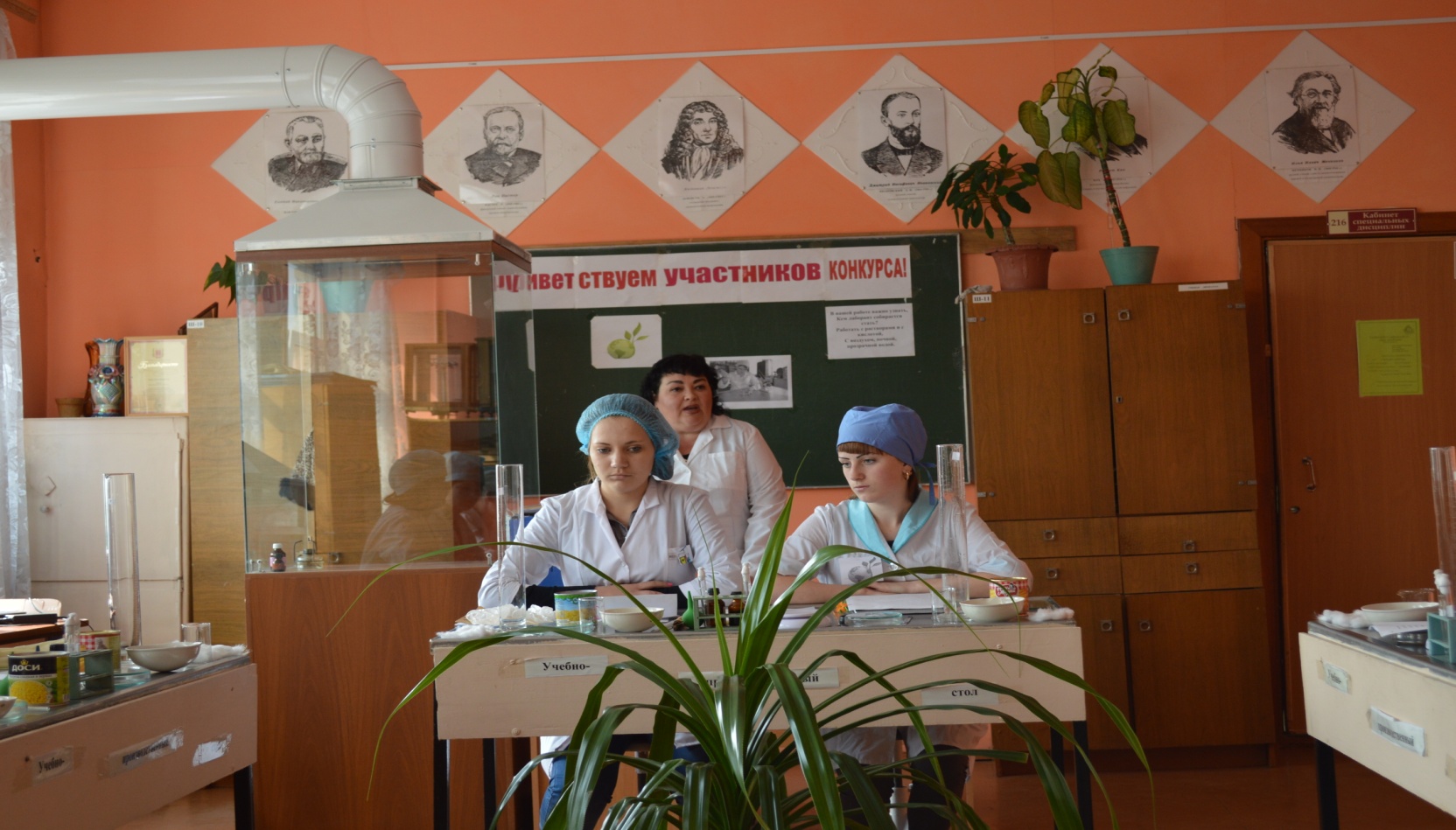 2.Обьявление  целей и задач конкурса – 2 минВедущий  объявляет цели и задачи  конкурса3.Представление  состава жюри -2 минВедущий  представляет  состав жюриПредседатель: Бражник Т.И-зам. директора по УПРЧлены жюри:Асинский А.С –старший мастерВасильев А.Н –председатель секции мастеров п/о и преподавателей спец.дисциплинЛещук О.В- мастер производственного обученияДомошенкина Е.В-преподаватель спец.дисциплин4.Представление  участников конкурса – 3 минВедущий: Позвольте  мне представить участников конкурса:Под номером №1 Под  номером №2 Под номером №3Под номером №4 Под номером №5Под номером №6Под номером №7Под номером №8Под номером №9 Под номером №10 Ведущий: 1 часть конкурса, проверка домашнего задания (эмблема, подготовить  визитку, рассказ  или стих о своей будущей профессии). оцевание  этого конкурса по 5-бальной системе.Участники конкурса представляют себя. Проверка  выполнения домашнего  задания (эмблему, рассказ о своей будущей профессии) – 10 мин.Жюри  оценивают 1 этап  конкурса.Ведущий: 2  этап – проверка  теоретических знаний, выполнения тестовых заданий. Отводится 20 минут , не забудьте подписать листы. Выберите правильный  вариант ответа из  предложенных вариантов. За каждый  правильный  ответ вы получаете 1 балл.2.Проверка  теоретических  знаний (выполнение тестовых заданий) – 20 мин.Задание:1.К мерной  посуде  относиться?а).пипетки, пробирки, стаканыб).бюретки, стаканы, пипеткив).пипетки, цилиндры,бюретки2.Воронки бывают?а).делительные,ребристые,центрифужныеб)делительные,капельные,ребристыев)делительные,обычные,градуированные3.Реактивы- это?а)вещества,которые  получают в результате анализовб).вещества определенной степени чистоты,используемые для опыта и анализовв) вещества, применяемые для получения газов. 4.Растворы– это ?а).коллоидные системыб)смесь органических и неорганических  веществв).сложное вещество из нескольких компонентов5.Весы  имеют общее в устройстве ?а).чашки, отвес,коромысло б).арретир,чашка, коромыслов).чашки, коромысло,демпферы 6.Приборы  для  определения температуры – это?а) ареометрб).термометрыв) пирометрыг)барометры7.Термометры бывают?а).спиртовые,водяные,ртутныеб).ртутные,спиртовые,толуоловыев).ртутные,спиртовые,газовые8.По точке  кипения и замерзания воды?а).название  веществаб).плотность веществав)массу вещества9.Что  такое  плотность?а).отношение массы  вещества к  его обьемуб)отношение плотности вещества к его обьемув)отношение давления вещества к его обьему10.Плотность  вещества зависит?а)от давления и температуры веществаб)чистоты  и температуры веществав) от чистоты и массы вещества11.Какие приборы  используются для определения плотности вещества?а).пикнометры,ареометры,валюмометрыб)ареометры,термометры,манометрыв)пикнометры,весы,термографы12.Плотность вещества выражается ?а).в граммахб).г/см 3в).в градусах  ареометра13.Какие реактивы обязательно должны  быть в лаборатории?а). кислоты, щелочи, соли, перекись  водородаб).индикаторы, дистиллированная вода, щелочи, эфиры14.Каким  образом затушить  возникший пожар?а).залить водойб).использовать огнетушительв).засыпать песком15.Как правильно  приготовить раствор кислоты?а).кислоту   лить в водуб).воду лить в кислоту16.Что означает цветная полоска на этикетке?а).чистоту реактиваб).свойства  реактивав).назначение реактива17.Как установить окончание  сушки?а).взвешиваниемб).выпариваниемв).титрованием18.При какой температуре  плотность  воды равно ее массе?а).при О Сб).при  20 Св).при -1С19.Перед  началом работы мерную посуду ?а).взвешиваютб).сушатв)колибруют20.Равновесие весов устанавливают с помощью?а).арретирное  устройствоб).балансировочный винтв).отвесов и нивелиров.Эталоны  ответов  на тест:Жюри  подводит  итоги 2 этапа конкурса3.Выполнения  практического задания – 2 часаВедущий: Настало  время для выполнения 3 этапа конкурса, выполнения практического задания. Проводит  вводный инструктаж. Знакомство с техникой  безопасности, участники  расписываются в протоколе и приступают к  практическому  заданию.4.Подведение  итогов и награждение победителей-20 мин.Победители  конкурса определяются по максимальным  показателям (баллам) выполнения конкурсных заданий. Каждый  член жюри составляетведомости оценок выполнения домашнего , теоретического и практическогозаданий, заносят в ведомость  оценок выполнения домашнего задания, результаты выполнения теоретического задания  заносят в ведомость оценок выполнения теоретического  задания, и соответственно, практическое задание в ведомость оценок выполнения практического задания. Затем  заполняется  сводная ведомость  оценок выполнения всех заданий конкурса,общее количество  баллов и  определяется место  каждого участника конкурса. Участника конкурса, занявшие 1,2,3 места , награждаются почетными  грамотами, ценными подарками.Ведомость  оценок выполнения практического заданияКонкурса профессионального мастерства по профессии« Лаборант –эколог»Дата: «20 апреля» 2017 годаОценивание  по 5-ти  бальной системеСводная ведомость оценок выполнения теоретического и практического заданийКонкурса профессионального мастерства по профессии «Лаборант – эколог»обучающихся в группе № 14 ,24                                        Дата: «20» апреля 2017 годаИнструкция при работе в химико - бактериологической лаборатории      1.Работать в лаборатории в наглухо застёгнутом халате и головном уборе (косынка, шапочка).      2.В помещении лаборатории не принимать пищу и воду, не курить, не допускать излишних разговоров и переходов.      3.Пользоваться при работе только своим рабочим местом и прикреплённым к нему оборудованием.      4.Соблюдать чистоту и опрятность в работе, работать сидя. После окончания работы тщательно продезинфицировать и вымыть руки с мылом.      5.Использованные пипетки, предметные и покровные стёкла шпатели и т.п. помещают в дезинфицирующий раствор. Пинцеты, петли и некоторые другие металлические предметы прожигают в пламени горелки.      6.Все  использованные материалы сжигать или обезвреживать в автоклаве.     7.   Стол, одежду, обувь и другие предметы случайно загрязнённые исследуемым материалом или культурой микробов подвергаются немедленной дезинфекции в присутствии преподавателя.     8.После окончание работы рабочее место привести в порядок.     9.Обязательно проводить влажную уборку и проводить периодически дезинфекцию всех рабочих мест и помещений, стерилизацию оборудования.Техника безопасности при работе с весами всех типов    1.С весами, особенно аналитическими, нужно обращаться всегда очень осторожно. Без нужды не следует переставлять весы с места на место.    2.Весы всегда должны быть чистыми. Если при взвешивании чашки весов случайно окажутся загрязнёнными, надо немедленно вытереть их.    3.Для взвешивания всегда надо пользоваться какой - либо тарой. Нельзя насыпать непосредственно на чашку весов никаких веществ.    4.Около весов для грубого взвешивания и технохимических весов надо иметь банку с дробью для тарирования.    5.Взвешивание дурно пахнущих и ядовитых веществ на весах для грубого взвешивания и технохимических весах нужно проводить только в вытяжном шкафу.6.На аналитических весах  нельзя взвешивать в открытых сосудах йод, растворы аммиака, концентрированные кислоты -  азотную, соляную и уксусную, трёх – и пятихлористый фосфор и вообще летучие вещества, которые могут в парообразном состоянии действовать на материалы.Ведомость  оценок  выполнения  домашнего задания  конкурса профессионального мастерствапо профессии: «Лаборант-эколог»Дата  проведения  20 апреля  2017 года                         Оценивать  по 5 –ти бальной  системе.Ознакомление с правилами по технике безопасностиВ нашей работе важно узнать, 
кем лаборант собирается стать? 
Работать с растворами и с кислотой, 
с воздухом, почвой, прозрачной водой.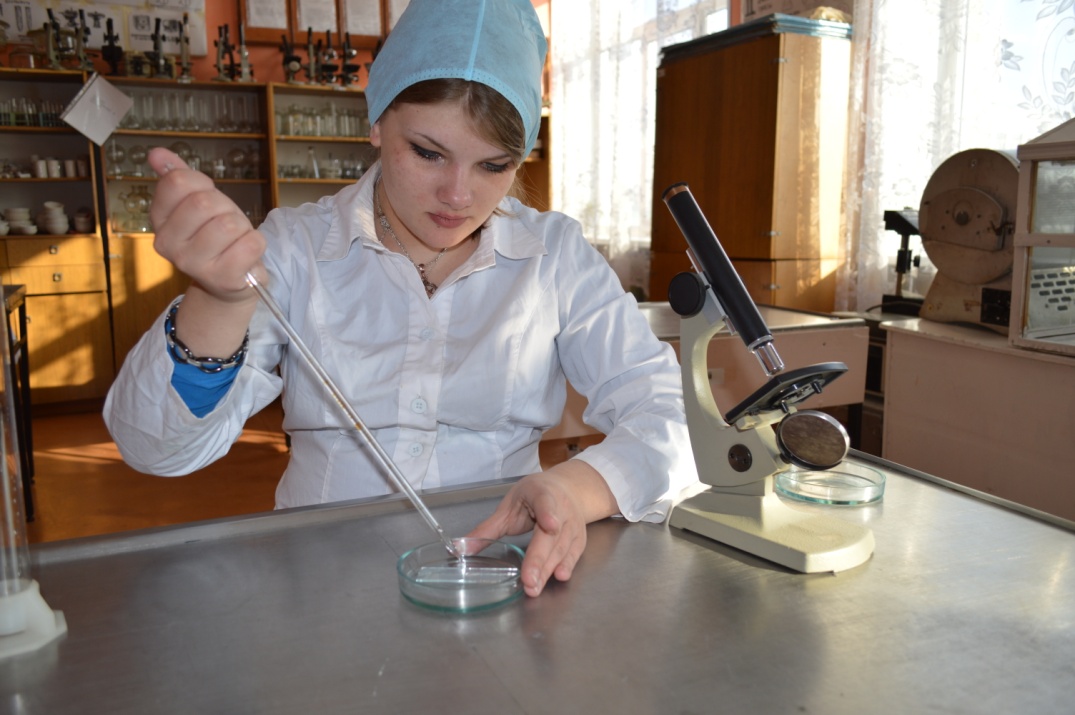 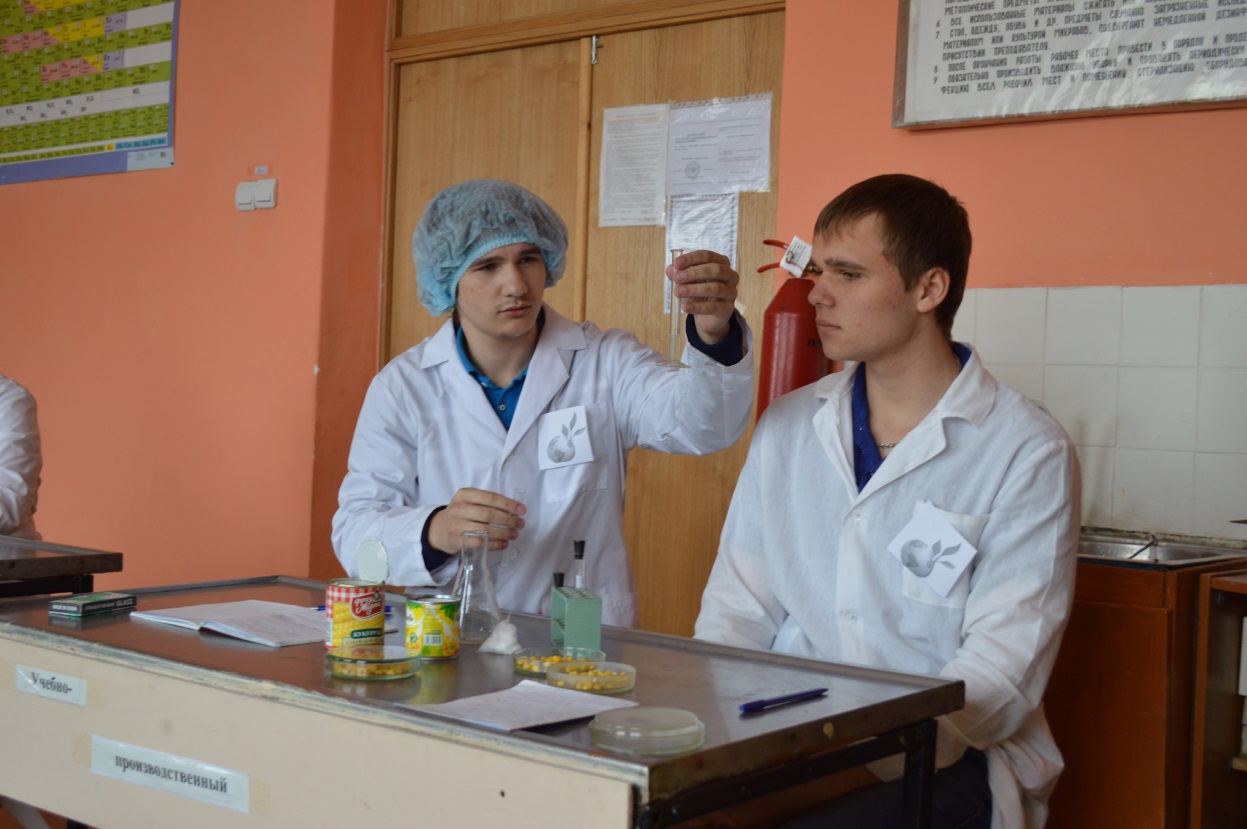 Про себя лишь объективно, перед судьями не лгут, не конфликтен, позитивен, при работе креативен и люблю свой нужный труд!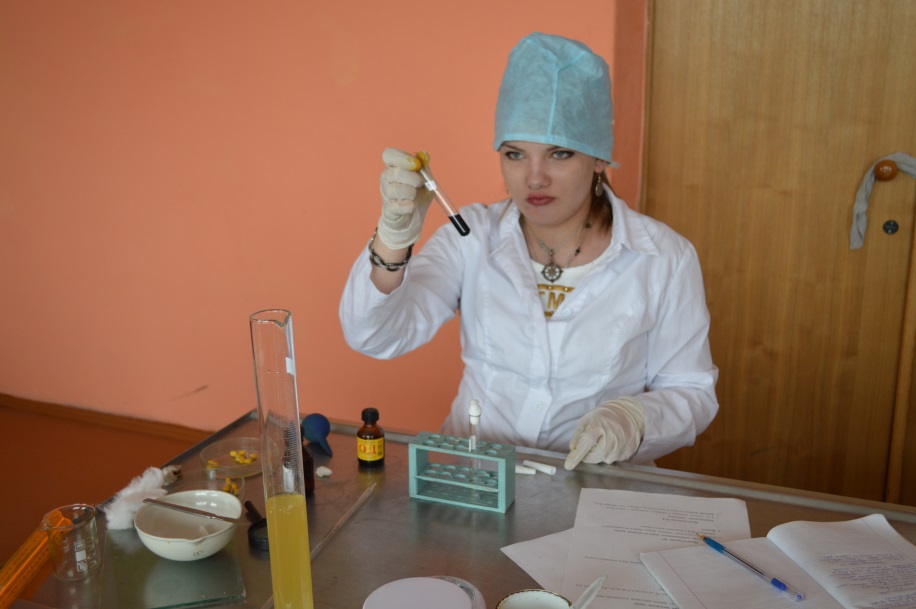 Я учусь на лаборанта-эколога и горжусь этим! Наша профессия незаменима. Скоро хлеб и молокоСтанут серо-синимиЧтобы так не получилосьЯ изучаю-ХИМИЮ!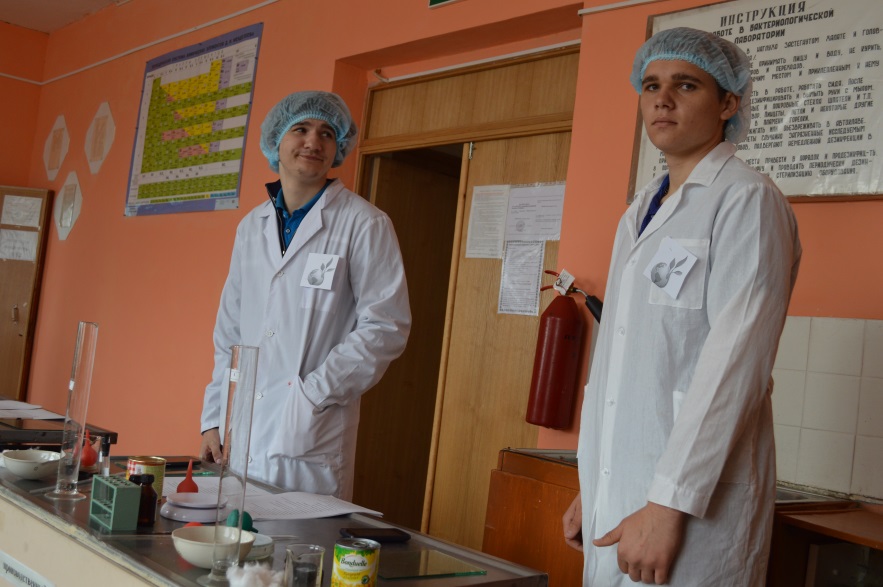 Профессия «Лаборант-эколог»–это профессия будущего.
И  эта профессия будет востребована всегда,потому что она  защищает нашу планету.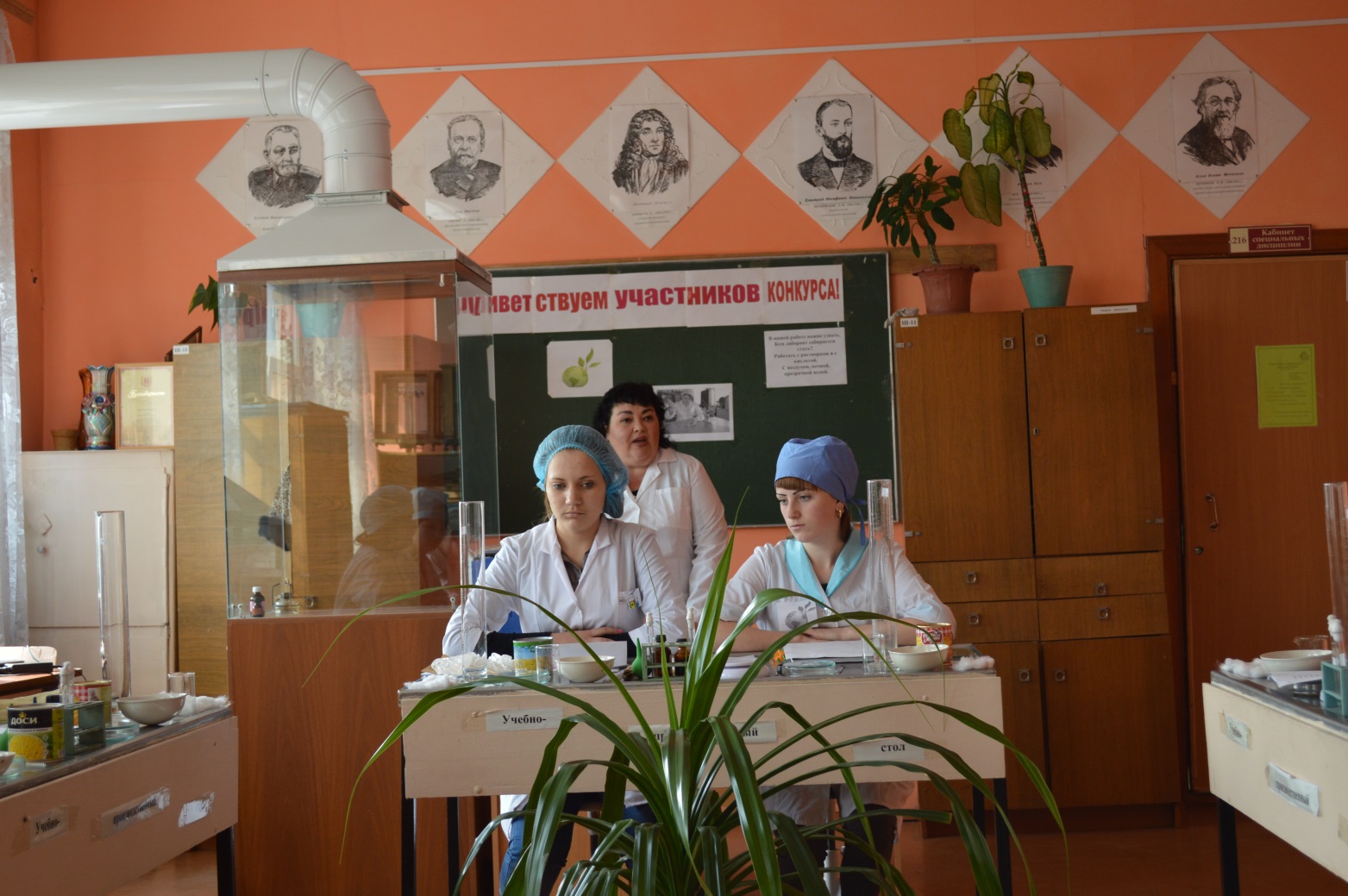 Мне нравится моя профессияразнообразные опыты, работа  микроскопом,я люблю свою профессию!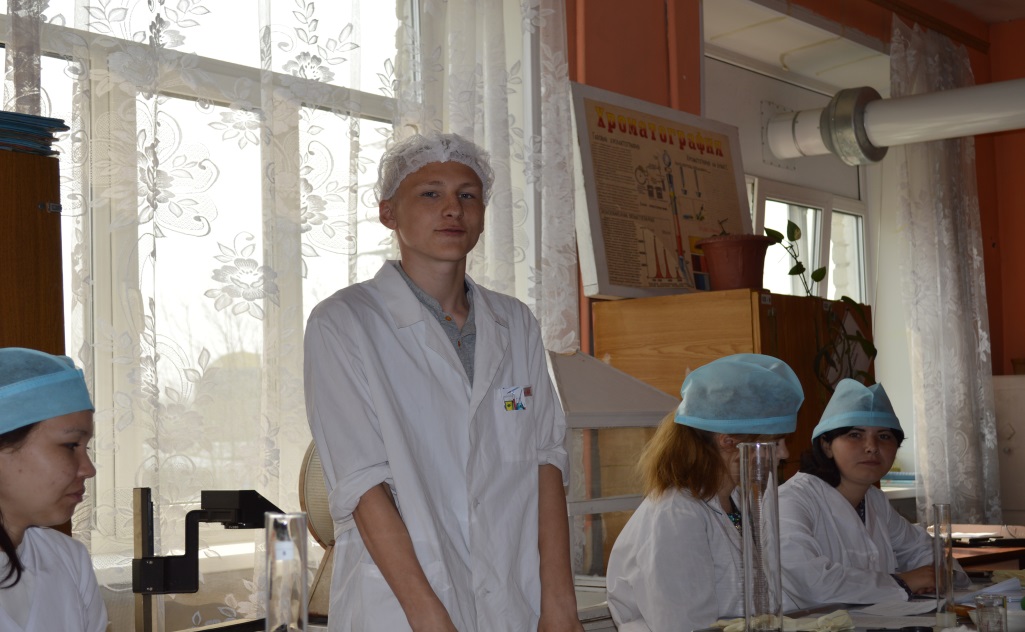 Я лаборант веселый, смелыйНу а главное- УМЕЛЫЙ!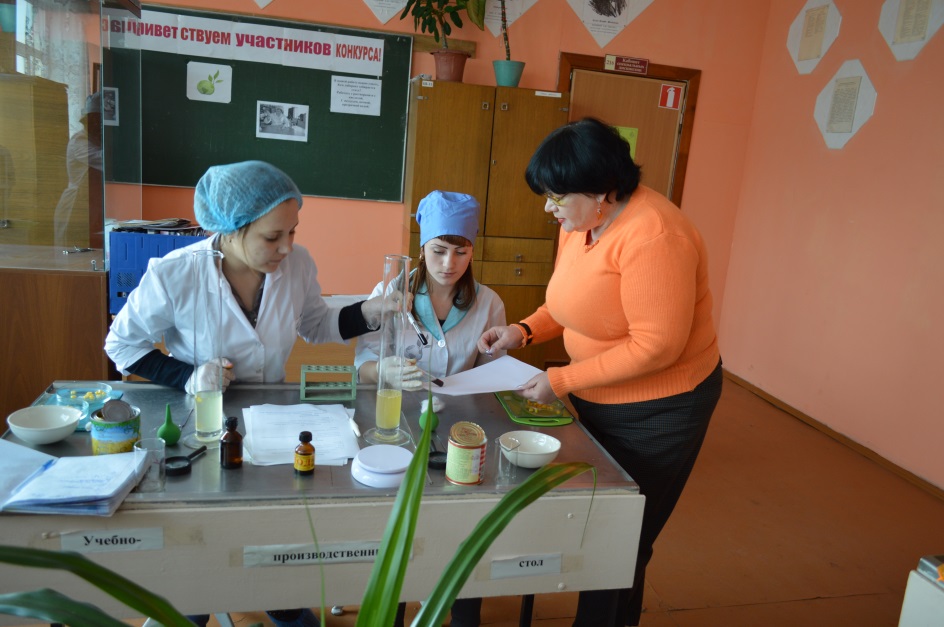 В Приморском крае-это самый устоявшийся и эффективно организованный колледж, в котором все сделано для студентов.А моя профессия Лаборант –эколог- САМАЯ ЛУЧШАЯ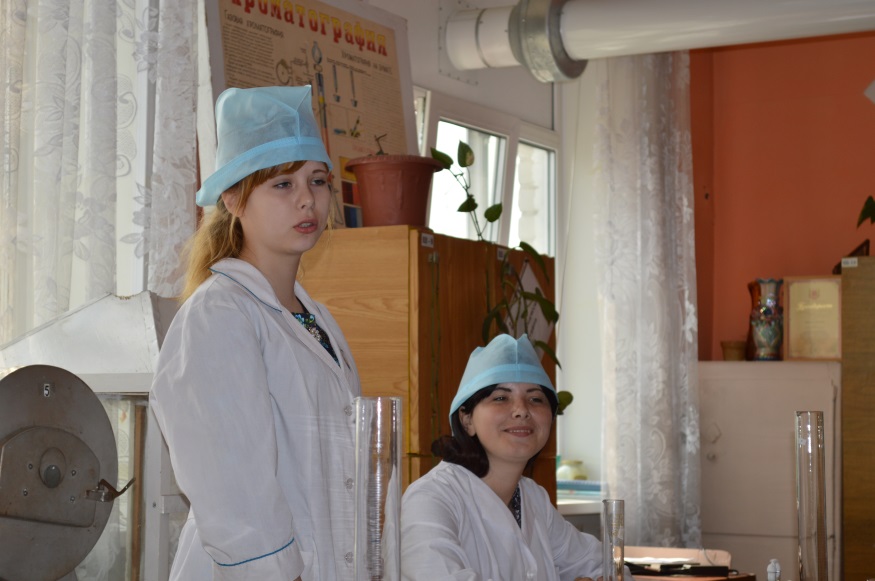 В колледже я чувствую себя как дома, Осваиваю профессиональные навыкиМоя профессия разносторонняя. ТВОРЧЕСКАЯ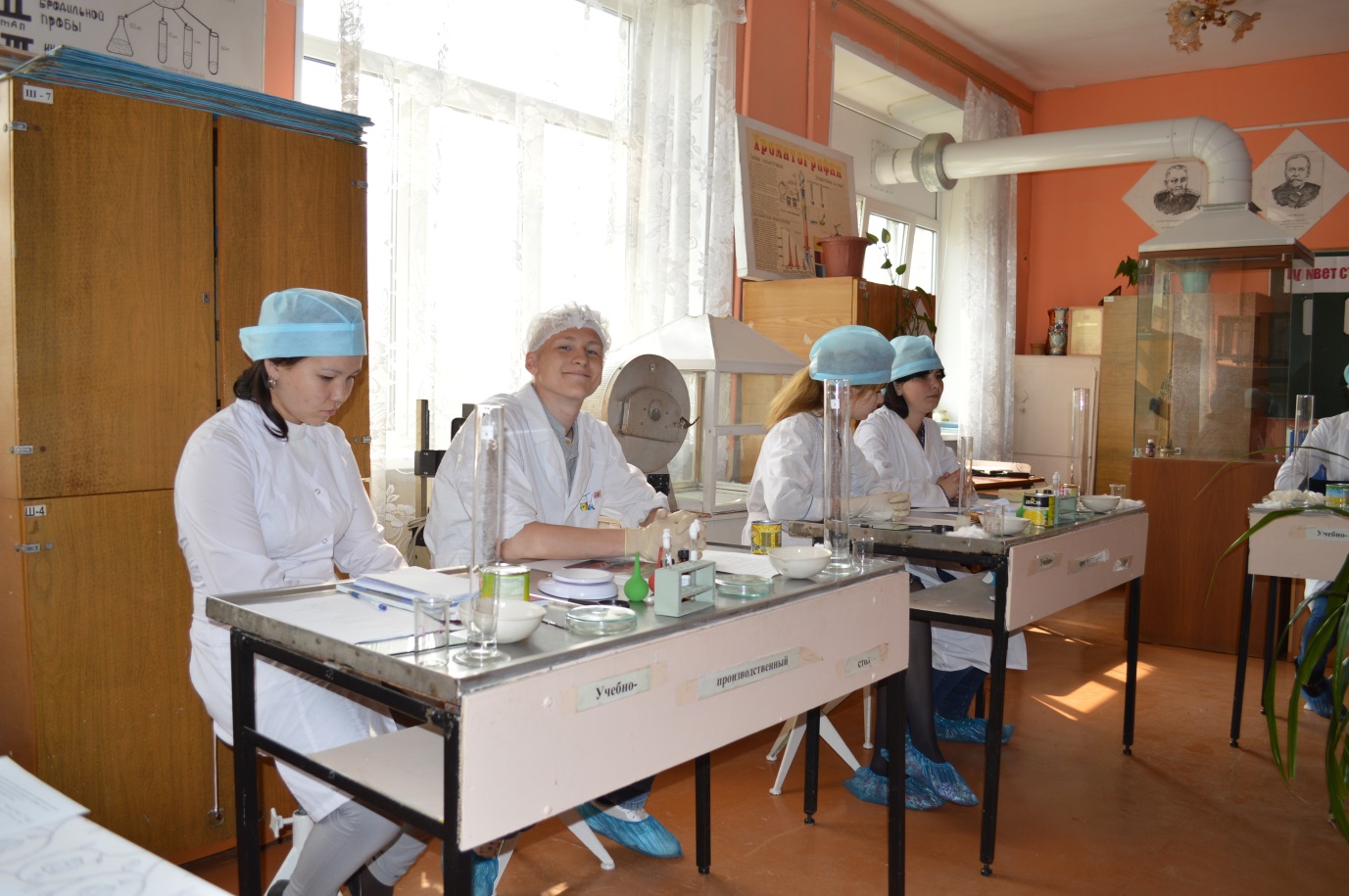 Учеба увлекательный процесс, Участие в научно-практических конференциях, внеклассных мероприятиях!Мне нравится обучаться по профессии-ЛАБОРАНТ- ЭКОЛОГ!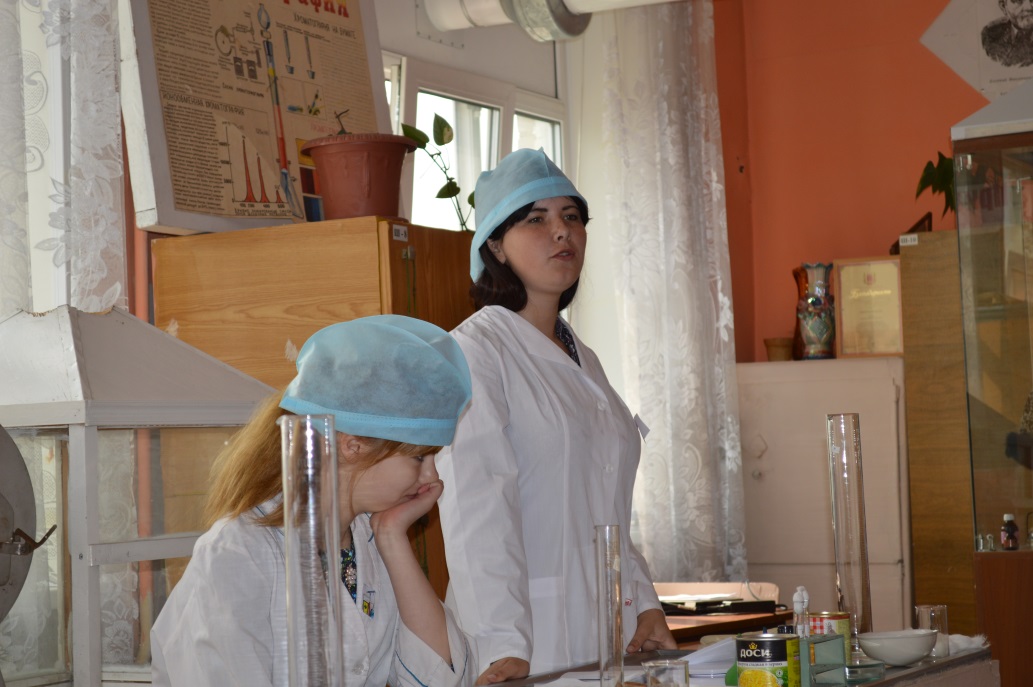 Профессия лаборант-эколог-это прекрасный шанс узнать для себя много нового,получить уникальные навыки, освоить новые подходы к уже известным истинам!вопрос1234567891011121314151617181920ответвббваб.вбаабаб.вав.бааабвб№ п/пФ.И.О.участника конкурсаКритерии оцениванияКритерии оцениванияКритерии оцениванияКритерии оцениванияКритерии оцениванияКритерии оцениванияКритерии оцениванияИтого балловМесто№ п/пФ.И.О.участника конкурса1234567Итого балловМесто1.Богдашкина Анастасия    24гр1.Богдашкина Анастасия    24гр2.Сиваченко Виктория  24 гр3.Хуторная Елена  24гр4.Кабанова Алена  24гр5.Новикова Олеся  24гр6.Снегур Дарья   14 гр7.Чепола  Снежана 14 гр8Олейникова Яна  14 гр9.Светцова  Мария  14 гр10Морозова Вероника 14гр№ФИО участника№группыКол-во баллов за выполнение домашнего заданияКол-во баллов за выполнение теоретического заданияКол-во баллов за выполнение практического заданияОбщее  кол-во балловЗанятое место1Богдашкина Анастасия       242Сиваченко Виктория       243Хуторная Елена      244Кабанова Алена      245Новикова Олеся    246Снегур Дарья       147Чепола  Снежана     148Олейникова Яна      149Светцова  Мария      1410Морозова Вероника     14№Наименованиепредприятияизготовителя,его  адресНаименованиепродукцииМассунеттоПищеваяЦенностьна  100 гЭнергетичекойценностьи 100 г продуктабелкижирыуглеводыСодер-жаниетузлукамл.Массаосновногопродукта,зерна  гЦветтузлукаЦветзернаКонсистенциявкусзапах1ООО “Промконсервы” Российская   Федер.г.СмоленскУл. Парковая  9 “Фрау Марта”Кукуруза СахарнаяГотовое блюдо310гБ 2.0У. 11.0Жиры не   указаны210/50 кДж/ккал3.82Не указ21.01124мл191гСывороточныйЖелто-зеленыйОранж  сверхуК низу- белыйЖесткий, однор.Сладкий , приятный            на вкуссладковатый2Предприятие  “Промконсервы”  ООО фрау Марта г.СмоленскКукуруза сахарная310гБ 2.0У 11.0210/50кДж/ккал6.234.1130мл170гСветло-желтыйяркийОт  бледно-желтого до оранжевогоНеоднородная, мягкаяСладкий , выраж.слабоПриторный, сладкий 4ООО”Кубанский консервный завод” Россия. Краснодарский край.Ул.  Промышленная 6“Bonduello classic”Кукуруза сахарная170гБ 2.87Ж 0.6У 9.957.8 ккал4.881.0216.8336мл136гБледно-кремовыйЗолотисто-желтыйИдеальноеВкус металла с привкусом солиЗапах кукурузы(сладкой)5ООО “Промконсервы” Российская   Федер.г.СмоленскУл. Парковая  9“Фрау Марта”Кукуруза Сахарная310г100г210/50кДж/ккал11.78   34.174.мл310гЯрко-жесткийЯрко-желтыйЖидкаяСладкийСладкий6КитайКукуруз сладкая “Золтая  долина”140г100г106ккал48  Дж7.63360.08200гСветлаяМутныйЖидкаяПреснаяПресная7ООО “Чудесная страна”Россия               г.ВладивостокКукурузаСладкая“Чудесная страна”100г100г280/40кДж/ккал2.91579100гСветлаяСветло-желтаяЖидкаяСладкаяСладкая8ООО”Кубанские консервы”  Россия.  Краснодарский край г.ПимасиевскКукурузаСладкая“Даси”340г100г95ккал/397кДж8.231.35130мл285гМолочно-желтыйСеро-желтыйЖидкаяСладкийСладкий9ООО. Кубанские консервы. Россия. Краснодарский  крайг.ТимашевскКукуруза сладкая Vernet340г100г57.8/242кДж9.762.0433.662мл324гМолочно-желтаяСветл.-желтыйЖидкаяСладкаяСладкая10ООО.”Примконсервы”Российская   Фед.г. Смоленскул. ПролетарскаяКукуруза  сахарная“Фрау Марта”310г100г210/50кДж/ккал11.7834.174310Ярко-желтыйЖидкаяСладкаяСладкая№ п/п                                    ЗаданиеФ.И.О. участника     Эмблема    ВизиткаВсего    баллов1Богдашкина Анастасия   2Сиваченко Виктория   3Хуторная Елена  4Кабанова Алена  5Новикова Олеся6Снегур Дарья   7Чепола  Снежана 8Олейникова Яна  9Светцова  Мария  10Морозова Вероника Датамероприятиеответственный27.04Выпуск газеты.Эскурсия на предприятие«Прим. Ниисх»п. ТимирязевскийЕ.В ДомошенкинаО.В.Лещук28.04Конкурс  профмастерства попрофессии «Лаборант-эколог»О.В.Лещук29.04Мастер-класс  от кандидата наук «Прим.Ниисх»Внеклассное  мероприятие«Витамины и их роль в жизни человека»О.В.Лещук,кандидат наук «ПримНиисх» Лукьянчук Л.МЕ.В.Домошенкина30.04Подведение  итогов недели«Лаборант-эколог»Т.И.БражникА.С.АсинскийЮ.Н.КирдяшкинаО.В.ЛещукЕ.В. Домошенкина№ п/п                                    ЗаданиеФ.И.О. участника     Эмблема    ВизиткаВсего    баллов1Пархоменко Станислав4482Завгородняя Марина-554Евдокимов Никита43.57.55Борисова Яна4486Гришай Владимир4.548.57Ничипуренко Анастасия5498Есина Мария4599Секан Виоллета44810Трофимова  Ольга53.58.5Фамилия, имя участникаРоспись участникаконкурса.1Богдашкина Анастасия   2Сиваченко Виктория   3Хуторная Елена  4Кабанова Алена  5Новикова Олеся6Снегур Дарья   7Чепола  Снежана 8Олейникова Яна  9Светцова  Мария  10Морозова Вероника вопрос1234567891011121314151617181920ответвббваб.вбаабаб.вав.бааабвб№ п/пФ.И.О.участника конкурсаКритерии оцениванияКритерии оцениванияКритерии оцениванияКритерии оцениванияКритерии оцениванияКритерии оцениванияКритерии оцениванияКритерии оцениванияИтого балловМесто№ п/пФ.И.О.участника конкурса12345678Итого балловМесто1.I2.4.5.6.7.8.9.10.№ФИО участника№группыКол-во баллов за выполнение домашнего заданияКол-во баллов за выполнение теоретического заданияКол-во баллов за выполнение практического заданияОбщее  кол-во балловЗанятое место124567.8.910.№ п/п                                    ЗаданиеФ.И.О. участника     Эмблема    ВизиткаВсего    баллов1245678910Фамилия, имя участникаРоспись участникаконкурса.12345678910